      Вот и пришла весна - красна. Нежно зазвенела весенняя капель, больше суетятся и шумят воробьи, небо совершенно другое, остались позади суровые морозы и метели. Солнце с каждым днём пригревает все сильнее и сильнее, и гулять  с ребенком на улице одно удовольствие.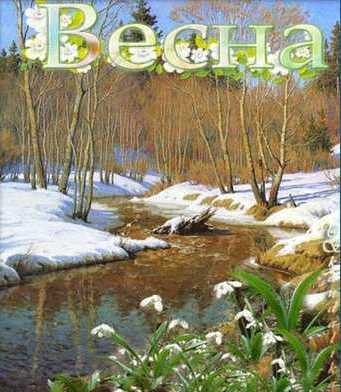 Долго шла весна тайком от ветров и стужи.А сегодня прямиком топает по лужам.Гонит талые снега с гомоном и звоном.Чтобы выстелить луга бархатом зеленым.«Скоро, скоро быть теплу» - эту новость первойБарабанит по стеклу серой лапкой верба.Скоро тысячи скворцов с домиком подружат.Скоро множество птенцов вылетят наружу.Тучи по небу пройдут и тебе впервые,На ладошку упадут капли дождевые.      Именно весной солнце вырабатывает много ультрафиолета, что крайне необходимо для детского растущего организма и это самое полезное время года для прогулок с детьми. Подставьте вместе с ребенком лицо под солнечные лучи и почувствуйте его тепло.       Посмотрите, какие изменения происходят  в природе. Прогулки на свежем воздухе - это всегда интересное и полезное занятие: расскажите ребенку о весне, почему тает снег, откуда берутся многочисленные ручьи, почему так ярко светит солнце и почему небо голубое, а не серое.       Попробуйте вместе с ребенком услышать «весенние» звуки: звон капели, журчание ручьев, пение птиц.       Наблюдения за окружающей нас природой – это очень интересное                                и познавательное занятие. Оно формирует у детей знания, развивает эстетические качества, дети учатся различать форму предметов, величину, цвет, их характерные признаки и многое другое. В ходе наблюдения за живыми существами, насекомыми и птицами, дети познают характер движения, звуки,  у детей развиваются такие качества, как сообразительность, наблюдательность, аналитические способности, умение сравнивать и делать выводы.      Учите ребенка замечать красивое в малом, в том,  что рядом, буквально в двух шагах от нас. Понаблюдайте вместе с ним за теми же веточками вербы или почками, дайте потрогать, расскажите, что верба – одна из первых распускается весной, на ее запах слетаются жучки, мушки, бабочки. Пусть ребенок сорвет несколько веток и отнесет домой, предложите ему поставить букет в вазочку с водой и понаблюдать, как изменяются ветки, как появляются на них первые листочки. Вернувшись, домой попросите ребенка сделать зарисовки в альбом. И пусть листочки будут похожи на пятнышки или облака – это неважно, главное, с каким удовольствием он будет заниматься творчеством. А также можно сделать и  красивые весенние аппликации.Родителям рекомендуется:Помогите ребенку запомнить приметы весны:- дни стали длиннее, а ночи короче;- дуют теплые ветры; - идут теплые дожди;- прилетели перелетные птицы, они строят гнезда и выводят птенцов;- на улице тепло, солнце ярко светит и греет;     - появилась первая зеленая трава, а на деревьях и кустарниках – листья, в траве         распустились первые весенние цветы.Выучите с ребенком весенние месяцыВ этом вам поможет четверостишие:Март, апрель, и май зеленыйДарят листья липам, кленам.Просыпаются сады.Распускаются цветы.Во время прогулки расскажите детям:- что весной просыпаются животные в лесу (медведь просыпается в берлоге, заяц поменял свою белую шубку на серую и т.д.)Придумайте рассказ о Весне:- Какое время года наступило? - Как называются весенние месяцы? - Какие изменения произошли в природе? - Что люди делают весной.Прочитайте:- стихи и рассказы о весне;     - рассмотрите иллюстрации в книгах.Рисуйте, лепите, делайте поделки на тему «Весна – красна»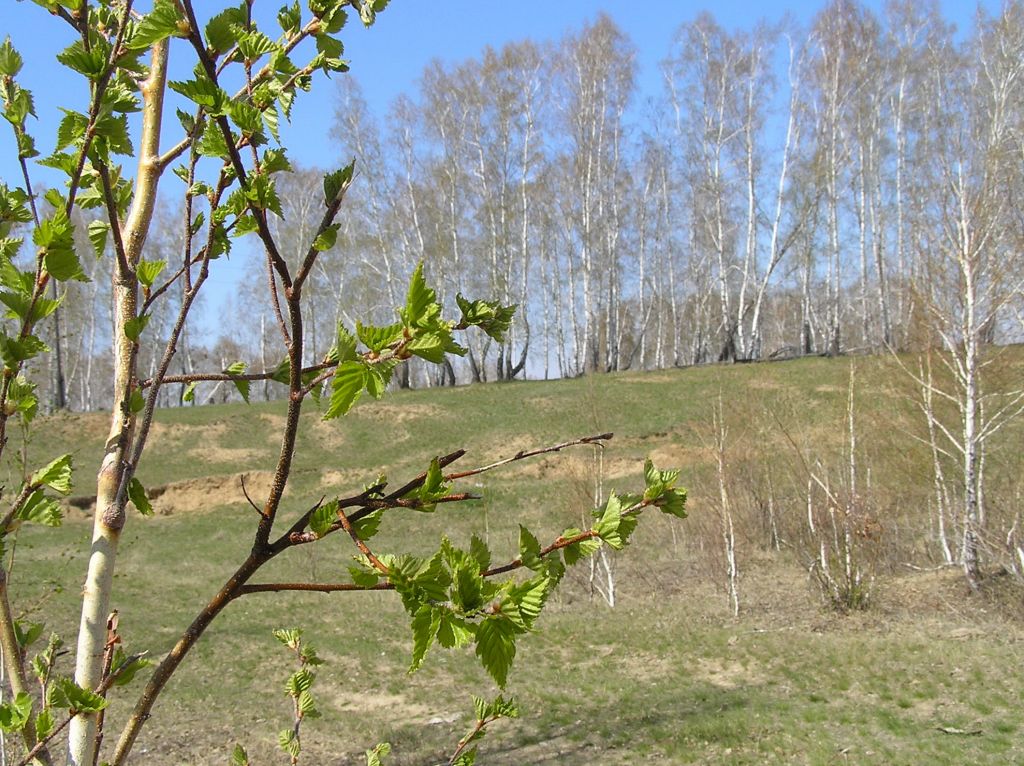 Пришла весна – красна! 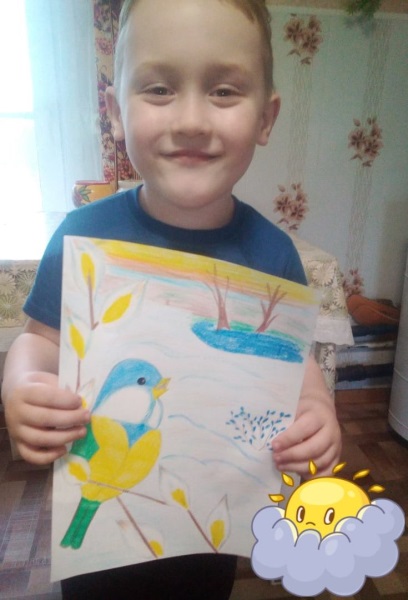 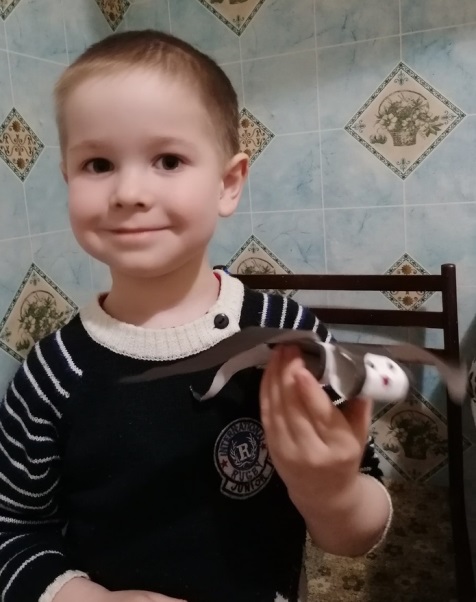 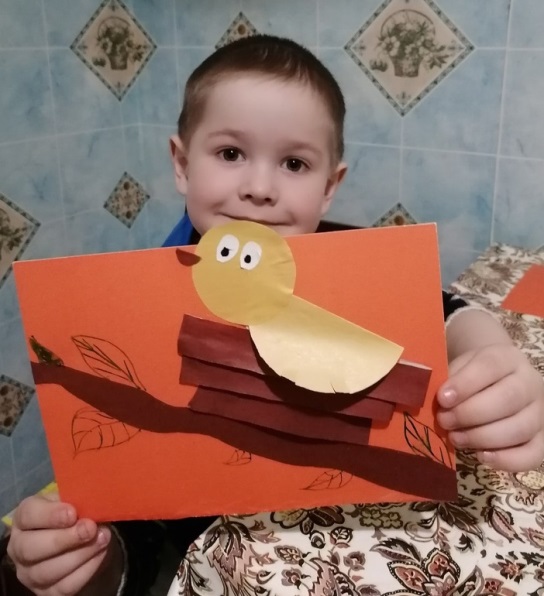 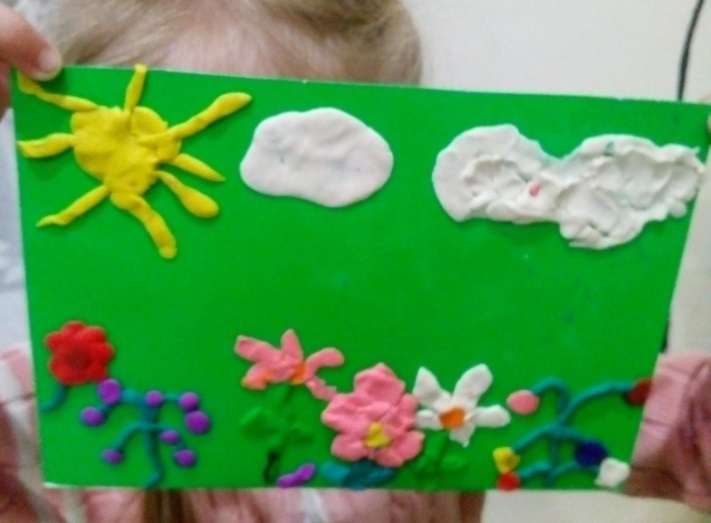 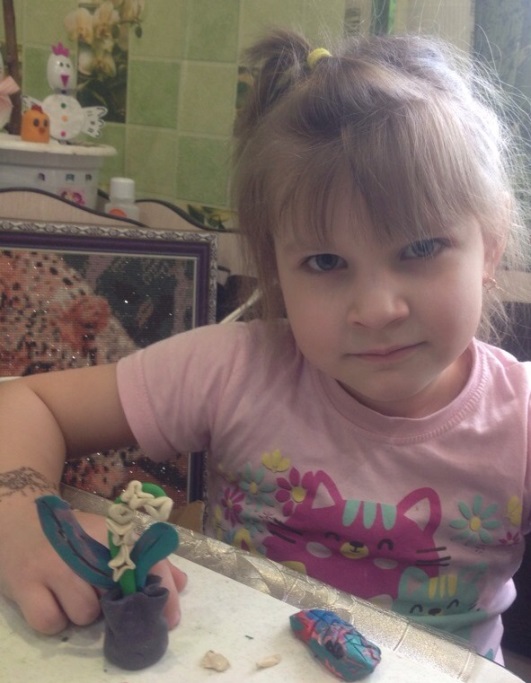 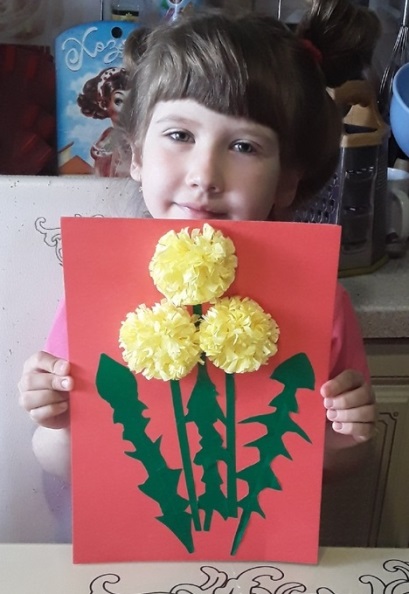 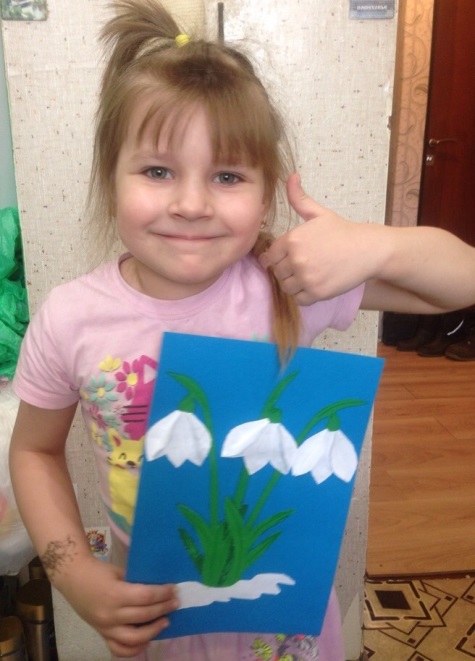 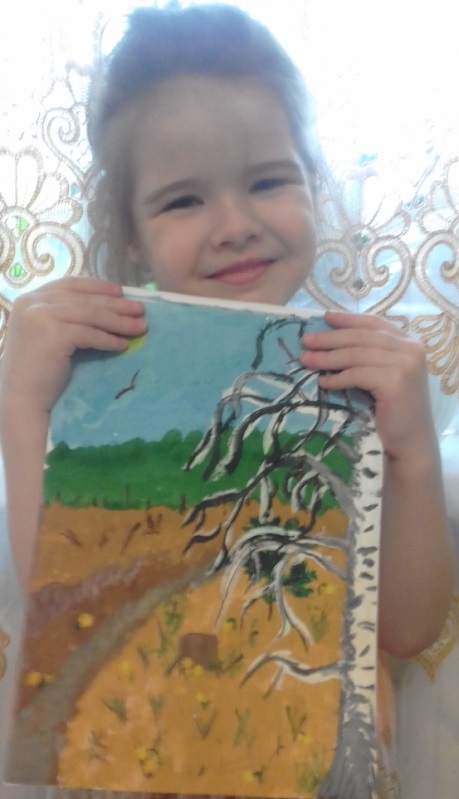 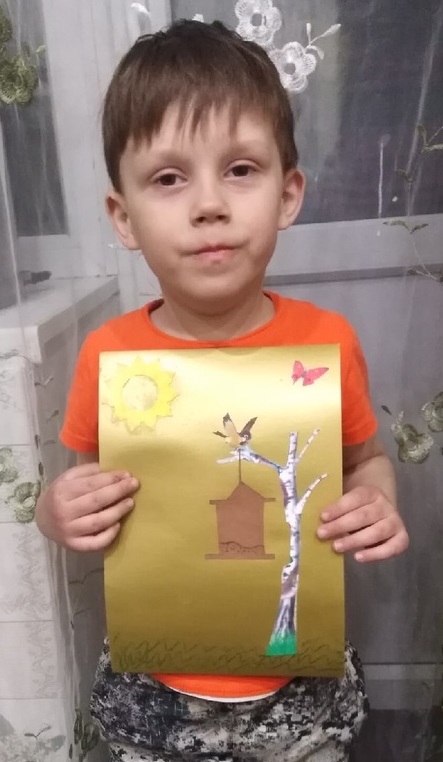 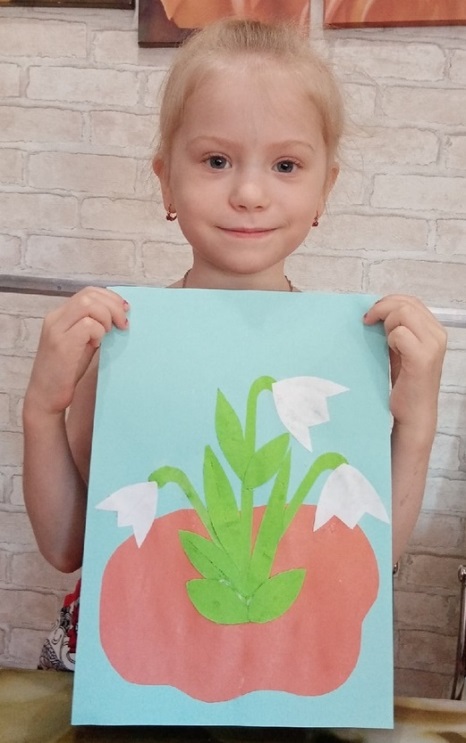 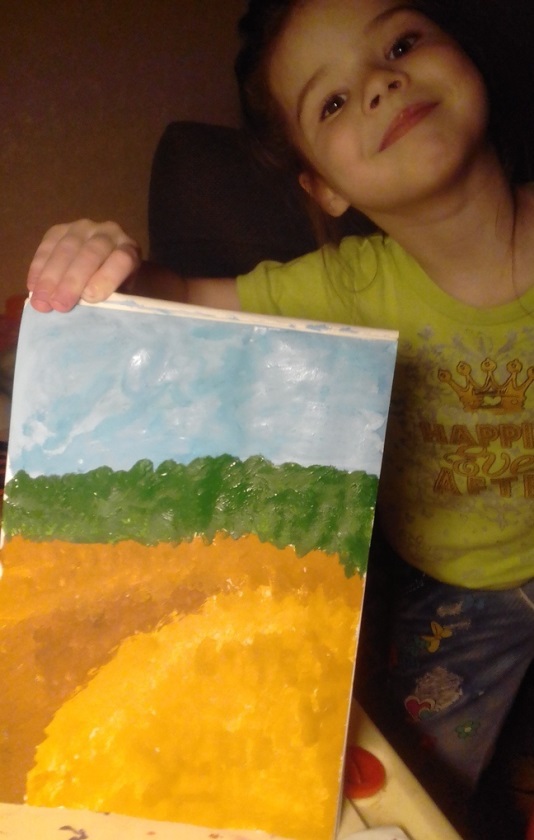 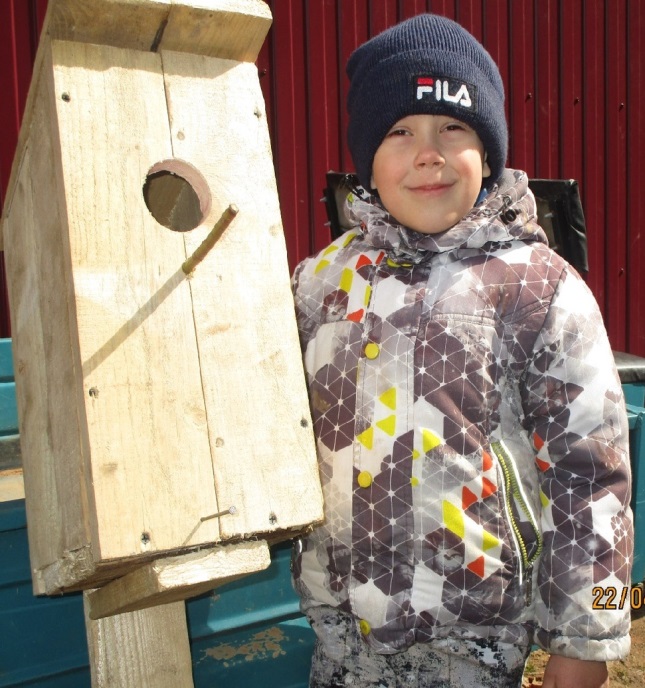 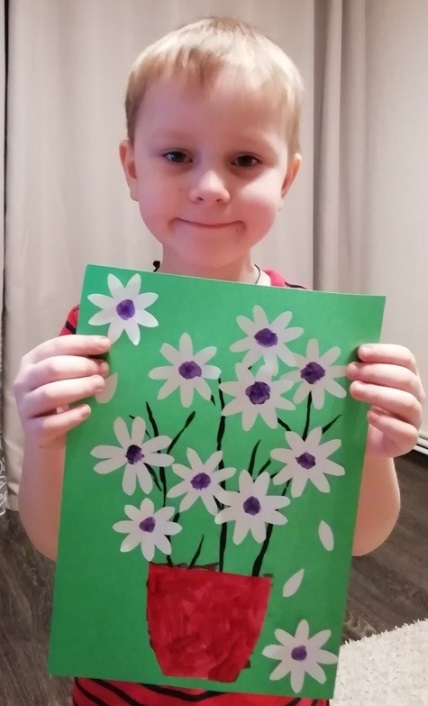 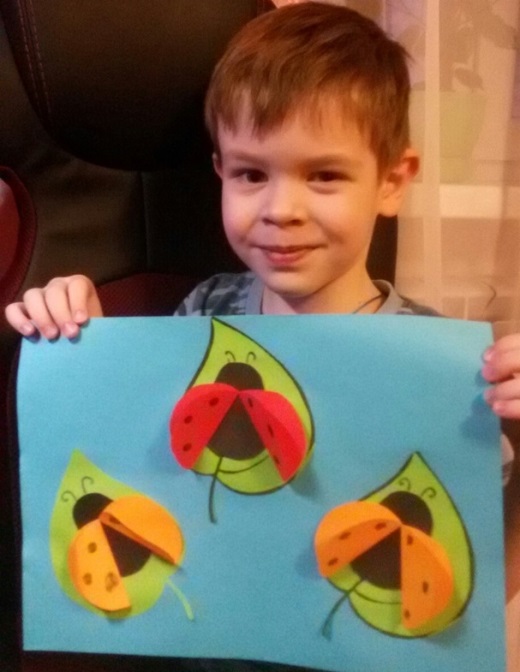 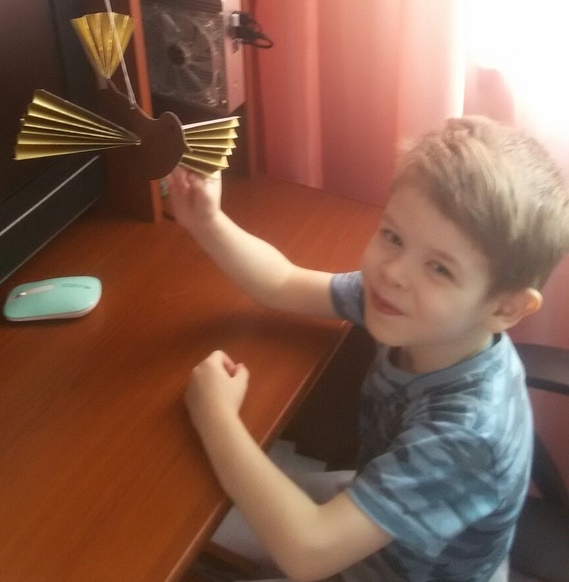 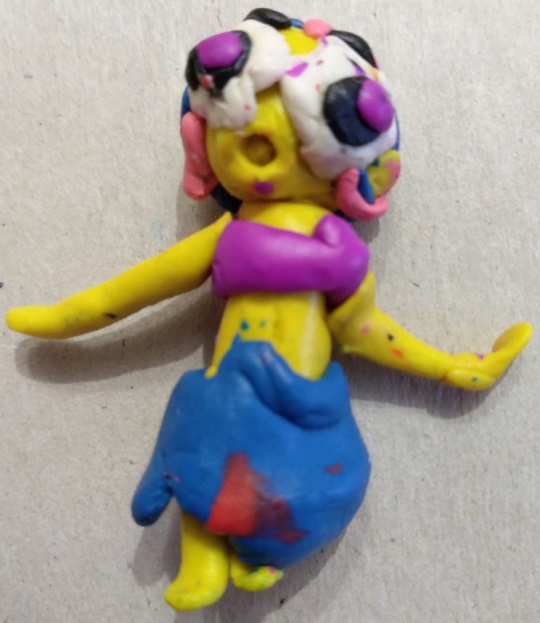 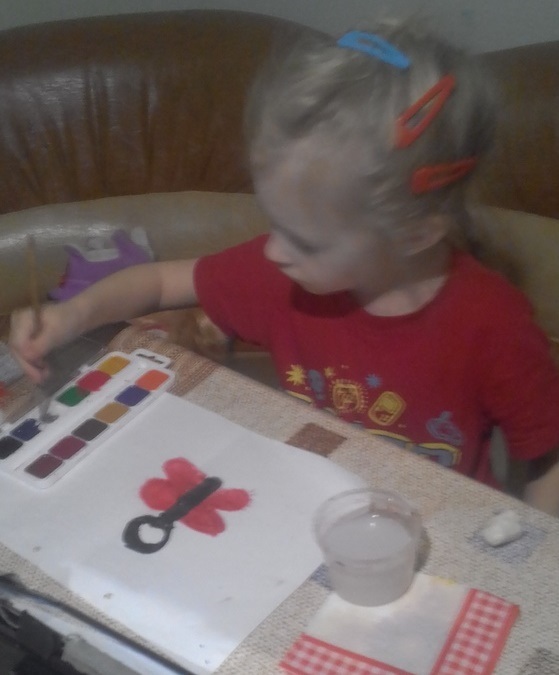 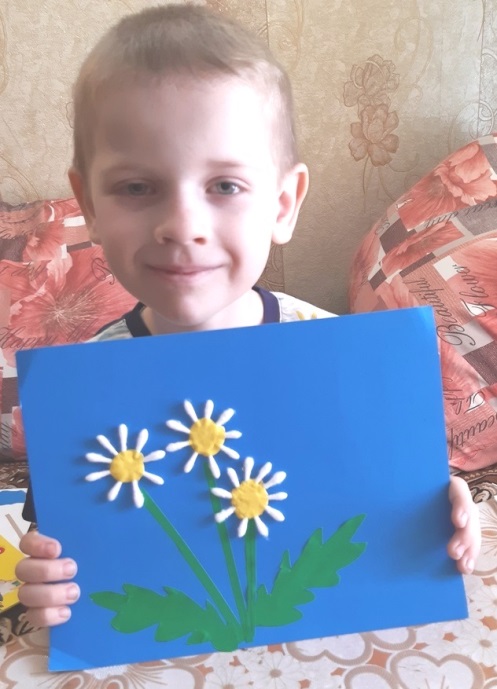 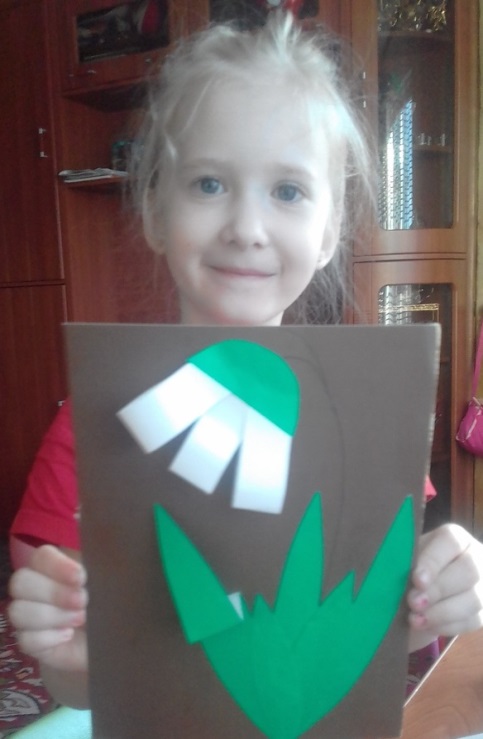 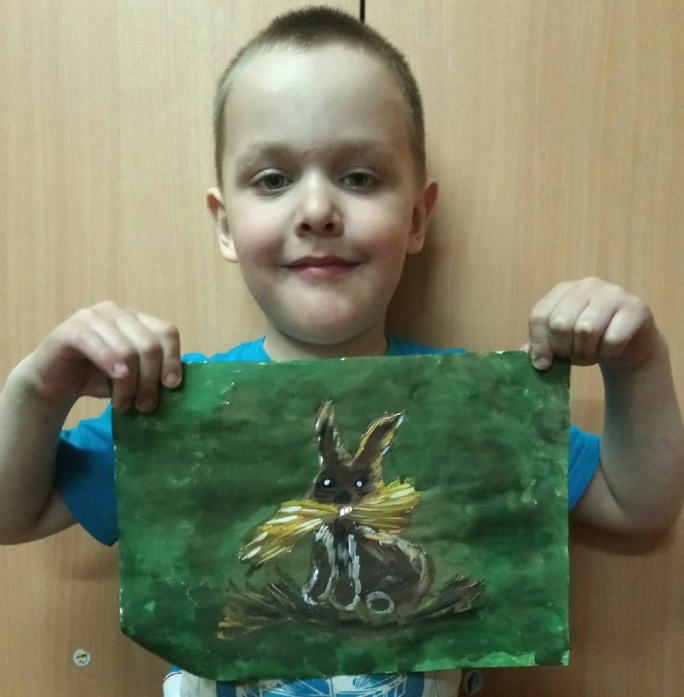 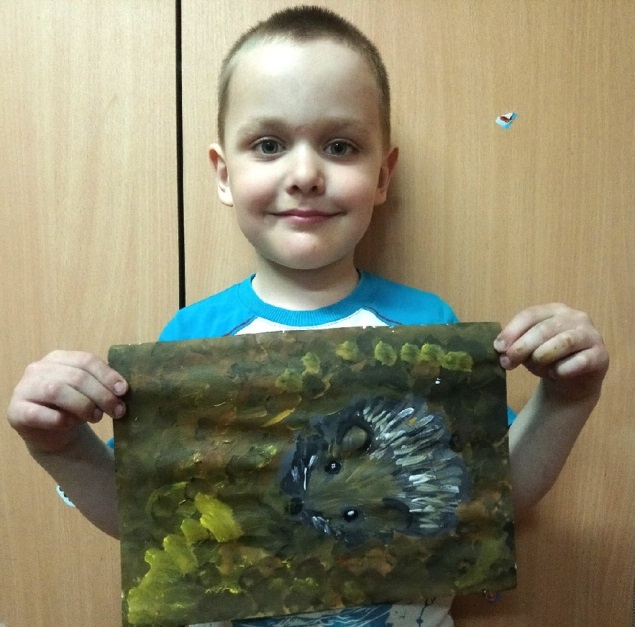 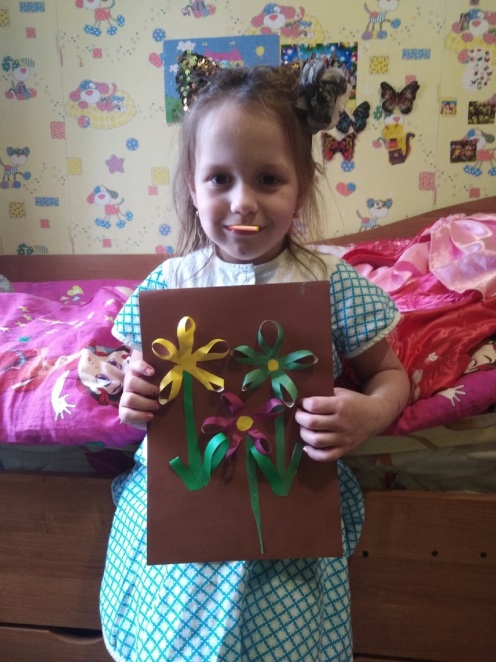 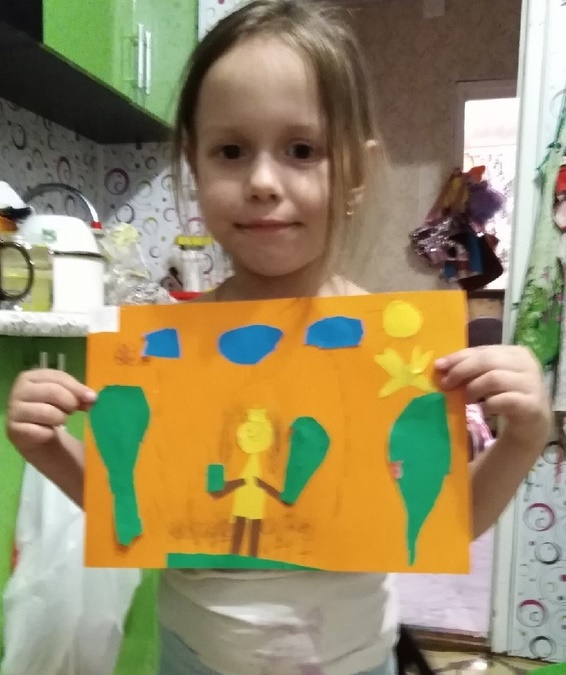 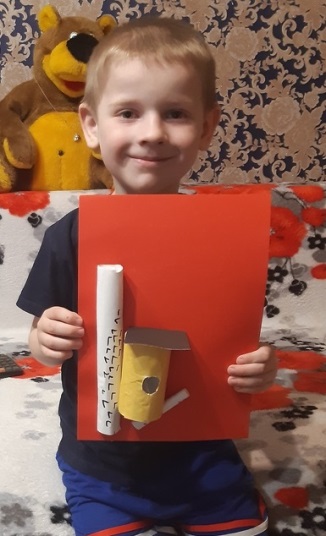 Проект «Весенний плакат»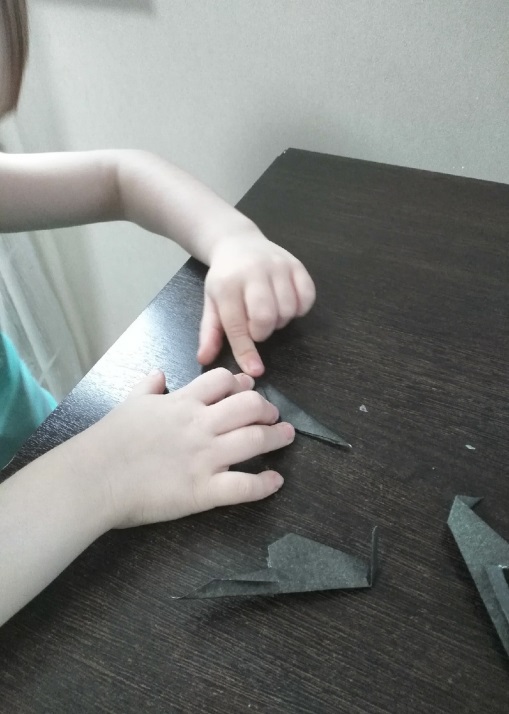 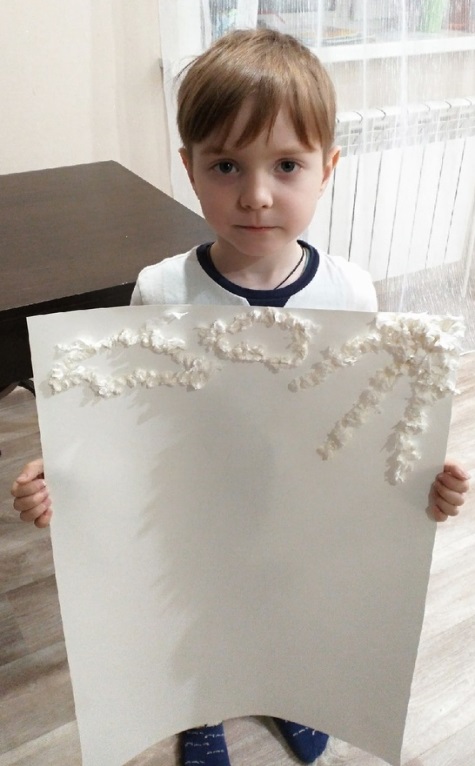 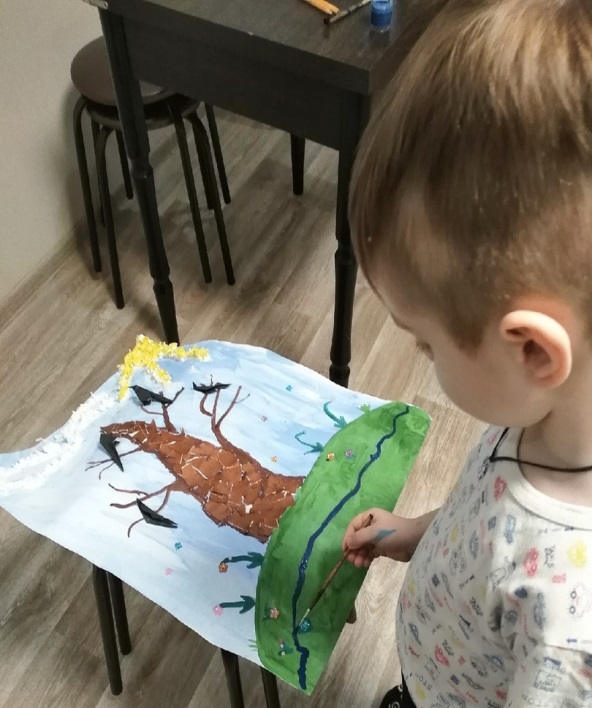 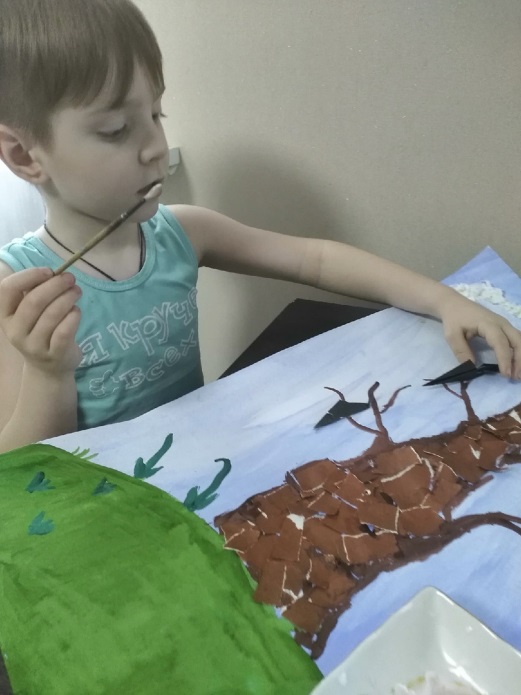 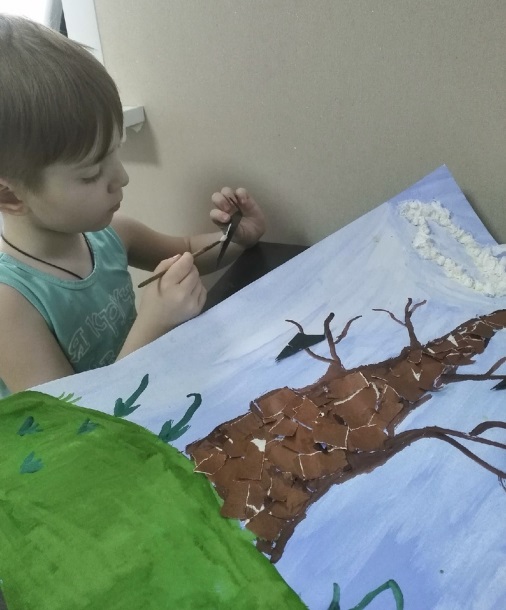 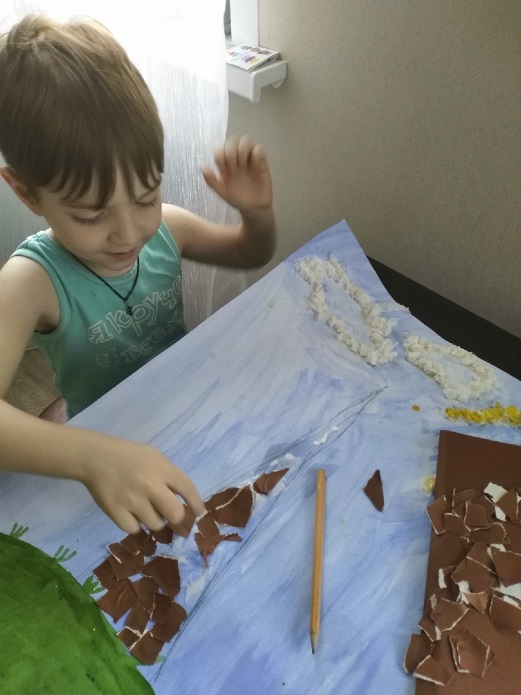 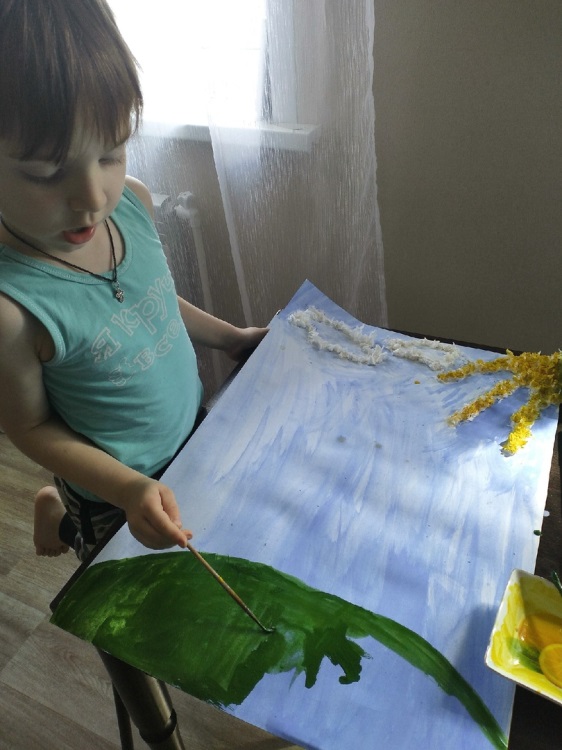 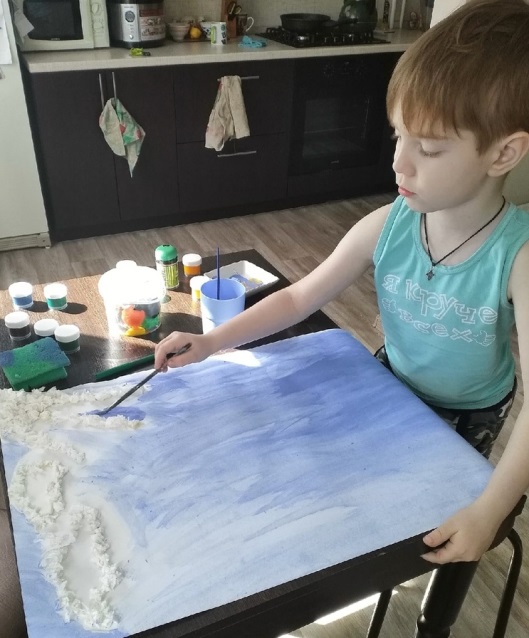 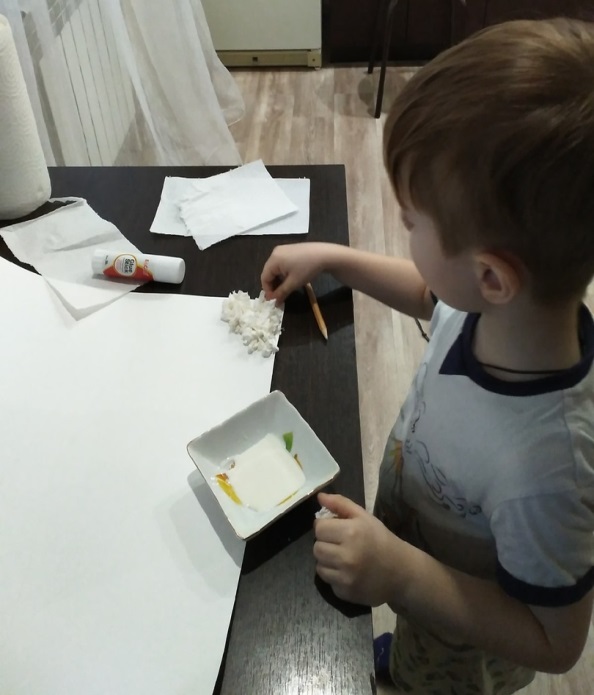 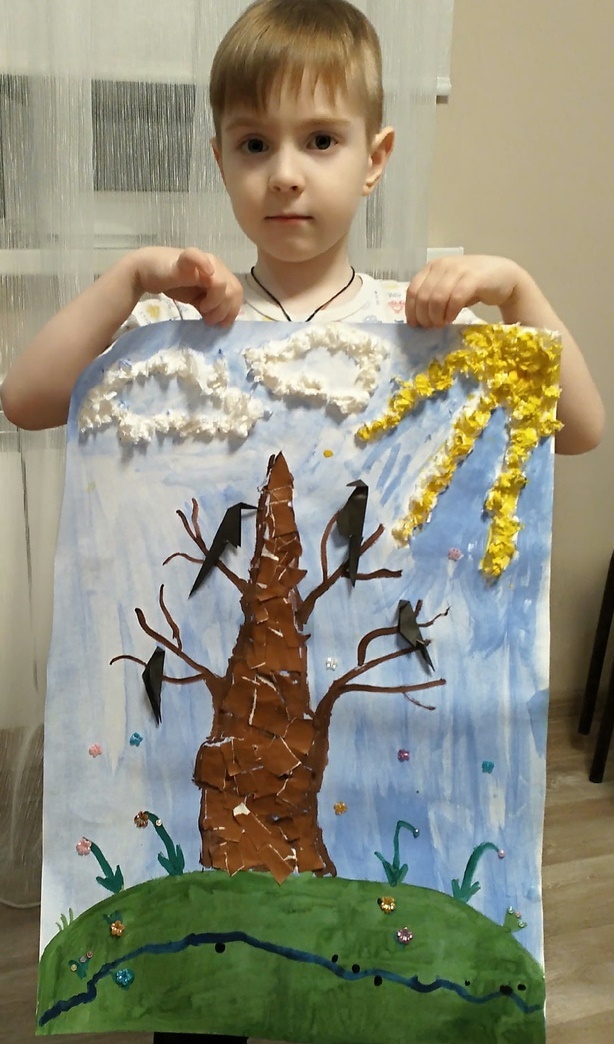 